MEETING DOCUMENT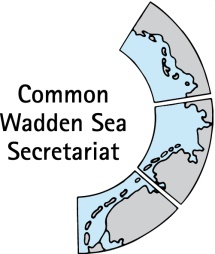 Expert Group Alien Species (EG-AS) 20 January 2020Online meetingAgenda Item:	2. Summary RecordSubject:	Final Draft Summary Record EG-AS 4Document No.:	EG-AS 5/2Date:	19 January 2021Submitted by:		CWSSThis document contains the Final Draft Summary Record of the fourth meeting of the Expert Group Alien Species (EG-AS 4) held on 11 November 2020.This revised version contains amendments by Schleswig-Holstein and Germany on announcements, ISWSS and closing.Proposal:	EG-AS is invited to adopt the summary recordFINAL DRAFT SUMMARY RECORDMeeting of the Work Group Alien Species(EG-AS 4)11 November 2020Online1.	Opening of the meeting and adoption of the agenda	Document:		EG-AS 4-1-1 Draft agenda (04-11-2020).docxThe chairperson Mr Kabuta opened the online meeting on 11 November 2020 at 14:00. EG-AS 4 adopted the draft agenda as shown in Annex 1. The list of participants can be found in Annex 2. An action list can be found at the end of the summary record.2. 	Minutes EG-AS 3	Document:		EG-AS 3 Final draft summary record v.04_11_2020.docx	EG-AS 4 adopted summary record of the EG-AS 3 online meeting on 08 September 2020 without further amendments. Concerning the eDNA theme in alien species identification at the next ISWSS, Mr Frederiksen will contact the Danish experts again, because he got no response yet.3.	AnnouncementsDenmark Denmark is preparing an update of the national monitoring programme in 2021. The 5 years programme will be valid for 2022-2027. It is not clear how the new national programme will affect the development alien species monitoring.Germany The OSPAR TG ballast water group will meet at the end of November 2020. Main topic will be measurement related aspects in ballast water. In 2020/21the BSH started a new Alien Species Survey on Recreational Boats in the marinas at Wadden Sea and Baltic Sea. One of the objective is, to conduct taxonomic determination of scratch samples with genetic methods.Schleswig-HolsteinThe International Scientific Wadden Sea Symposium (ISWSS) that will take part in Schleswig-Holstein will be postponed to the end of 2021. NiedersachsenNo announcements.NetherlandsBecause of an article about alien species in a Frisian newspaper, the Dutch parliament addressed alien species in the Wadden Sea. From 2009-2018 an average of 3-4 new alien species has been discovered. The attention in the parliament might give the opportunity to improve alien species monitoring and research.At the JTG HELCOM/OSPAR meeting, The Netherlands will present a proposal for a pilot monitoring a spart oft he strategy for developing a protocol fort he assessment of Biofouling on commercial ships in Europe.CWSSNo announcements.4.  QSR thematic reportDocument:		EG-AS4 4-1 QSR 2020-22 thematic report template (20-10-09).docx		EG-AS4 4-2 QSR Update 2021 (email).docxTG-MA asked EG-AS for cooperation in updating the QSR alien species chapter in 2021. New findings of the update should be presented at the ISWSS 2021. The meeting agreed to support the QSR chapter by submitting national data and information and with expertise. EG-AS proposed to hire an external author for the update.[12-10-2020] TG-MA will use the same QSR production procedure than in 2014-2016. The same lead author of the original chapter will be asked to prepare the update. It is expected that only values, tables, figures, and the assessment have to be changed. Therefore, EG-AS has not to take care about ToR, tender and budget of authors. 5.	TMAP	Document:		EG-AS 3-4-1 AS programme inventory v. 01-09-2020.xlsxThe members of EG-AS will update the EG-AS programme inventory until the first EG-AS 5 meeting in 2021. The list will be submitted to TG-MA for comments.6. Network platform	There was no progress in developing the alien species network platform as microsite because the development of the flyway microsite template was delayed. Additionally, the alien species database has to be extended and updated, because at the moment only basic information is available and data from the last years is missing.7. ISWSSThe ISWSS has been postponed to 13 November – 03. December 2021. The people, who submitted an abstracts will be asked if they are willing to keep their abstract submission for the new date in late 2021. Only in case that too many abstract submissions will back out a new call for abstracts will be opened. At the moment no clear overview is available yet, because the deadline for feedback from the submitters is still open. The organizers team will get in contact with possible keynote speaker, moderators and rapporteurs in due time.  8. Next meetingThe next EG-AS 5 meeting is scheduled as online event on Wednesday 20 January 2021 at 14:00.9.	Any Other BusinessThere was no other business.10.	Closing	The members of EG-AS farewelled Mr Lüerßen, who will go into retirement in the beginning of 2021 2021, and thanked him for the successful and good teamwork. The meeting was closed on November 11, 2020 at 16:30.Wilhelmshaven, December 2020Action listProposed Annotated DraftAGENDAEG-AS 4Online meeting, 11 November 20201.	Opening of the meeting and adoption of the agenda2. 	Minutes EG-AS 33.	Announcements4.  QSR thematic report5.	TMAP	6.	Network platform	7.	ISWSS8.	Next meeting9.	Any Other Business10. ClosingLIST OF PARTICIPANTS(EG-AS 4)11 November 2020Online meetingWhatWhoUntil whenDanish eDNA experts as presenter for the ISWSS AS session will be asked againMortenJanuary 2021Update AS programme inventoryALLSeptember 2020Ask TG-MA about QSR update procedureGeroldSee this summary recordNew version of AS network platform micrositeCWSS, EG-AS2021Contact GiMaRIS about alien species data for future databaseCWSS2021ParticipantsParticipantsMr Saa Kabuta (Chairperson)Ministry of Infrastructure and Water Management,Rijkswaterstaat- Water Transport and EnvironmentPostbus 61 8200 AB Lelystad phone: +31 629 38 23 19 Saahenry.kabuta@rws.nlMr Sander SmoldersOffice of risk Assessment and Research (BuRO)Unit Risk Assessment | Team Invasive SpeciesNetherlands Food and Consumer Product Safety Authority (NVWA)Ministry of Agriculture, Nature and Food QualityGraadt van Roggenweg 4003541 AH Utrechtphone: 	+31 88 223 3094mobile:	+31 6 48132440a.a.j.smolders@nvwa.nlMs Winny AdolphNationalparkverwaltung Niedersächsisches WattenmeerVirchowstr. 1D 26382 Wilhelmshavenphone:	+49 4421 911268Winny.Adolph@nlpv-wattenmeer.niedersachsen.deMs Marina SannsLandesbetrieb für Küstenschutz, Nationalpark und Meeresschutz Schleswig-HolsteinSchloßgarten 1D 25832 Tönning phone: 	+49 486161645 Marina.Sanns@lkn.landsh.deMr Morten Søby FrederiksenMinistry of Food and EnvironmentEnvironmental Protection Agencyphone: +45 93597100mofre@mst.dkMs Katja BroegBundesamts für Seeschifffahrt und Hydrographie (BSH)Bernhard-Nocht-Str. 78            D 20359 Hamburgphone:	+49 4031907415Katja.Broeg@bsh.deMr Gerold LüerßenCommon Wadden Sea SecretariatVirchowstr. 1D-26382 Wilhelmshavenphone:	+49 910816mobile:	+49 170 9108016luerssen@waddensea-secretariat.org